      新 聞 資 料（101.4.12）本署召開「防範暴力介入101年上市（櫃）公司股東會」研討會本署因應即將進入之上市櫃公司召開股東常會旺季，為使其股東會均能順利召開，杜絕職業股東藉股東會議上發言干擾、杯葛議事進行，趁機敲詐勒索等不法情事，乃指定何主任檢察官景東召集重大刑案專責組檢察官，負責督導防範暴力介入或以不當方式干擾、杯葛股東會議程之情事，促使高雄地區上市、上（興）櫃公司股東會順利召開。本署承法務部指示之工作目標，為轉知高雄地區各上市、上（興）櫃公司於股東會召開之前，發覺有股東可能利用議會干擾牟利者，或黑道份子干擾恐嚇股東情事，即與檢警調機關聯繫，以便事前蒐證，防患未然，於101年4月12日上午10時，在經濟部加工出口區管理處第二會議室，與高雄地區44家上市櫃公司，召開「防範暴力介入101年上市（櫃）公司股東會」研討會，積極防範查緝。本署檢察官亦將針對行政院金融監督管理委員會事先提供之可能遭受妨礙或騷擾的上市上櫃公司，及可疑為不法妨礙、騷擾之少數股東名單，主動指揮相關警調機關，機動進行疏導、約制、蒐證，維護高雄地區企業界的正常投資經營環境，促進高雄地區經濟發展，提昇大高雄的就業機會。本署檢察長蔡瑞宗特別強調，本署將積極查緝職業股東藉股東會干擾議事、或藉機勒索之案件，徹底做好「股市掃黑」工作，強化社會治安，維護公司投資經營之純淨空間，提醒任何職業股東千萬不要心存僥倖以身試法。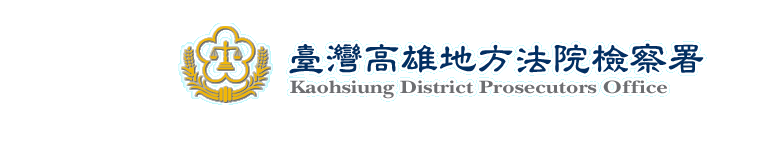 